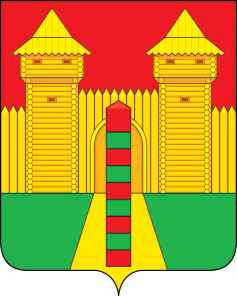 АДМИНИСТРАЦИЯ  МУНИЦИПАЛЬНОГО  ОБРАЗОВАНИЯ «ШУМЯЧСКИЙ   РАЙОН» СМОЛЕНСКОЙ  ОБЛАСТИП О С Т А Н О В Л Е Н И Еот 18.07.2023г.№ 306        п. ШумячиАдминистрация муниципального образования «Шумячский район» Смоленской областиП О С Т А Н О В Л Я Е Т:        1. Внести в постановление Администрации муниципального образования «Шумячский район» Смоленской области от 30.06.2015 г. № 385 «О комиссии по приемке поставленных товаров, выполненных работ и оказанных услуг для нужд Администрации муниципального образования «Шумячский район» Смоленской области» (в редакции постановлений Администрации муниципального образования «Шумячский район» Смоленской области от 09.02.2016 г. № 76, от 11.05.2016 г.    № 367, от 05.08.2016 г. № 573, от 02.11.2017 г. № 682, от 19.02.2018г.  № 72, от 23.11.2018г. № 560, от 15.04.2020 № 213, от 26.06.2020г.  № 332, от 28.09.2020г. № 460, от 22.04.2021г. № 164, от 04.02.2022г. № 37, от 05.05.2022г. № 245, от 06.06.2022г. № 283) (далее - Постановление) следующие изменение:2. Приложение № 1 изложить в новой редакции.3. Настоящее постановление вступает в силу со дня его подписания и применяется к правоотношениям возникшим с 03.07.2023 года.Глава муниципального образования«Шумячский район» Смоленской области                                              А.Н. ВасильевС О С Т А ВКомиссии по приемке поставленных товаров, выполненных работ и оказанных услуг для нужд Администрации муниципального образования «Шумячский район» Смоленской областиО внесении изменений в постановление Администрации муниципального образования «Шумячский район» Смоленской области от 30.06.2015 г. № 385Приложение № 1к постановлению Администрации муниципального образования «Шумячский район» Смоленской области от 18. 07. 2023г.  № 306Приложение № 1к постановлению Администрации муниципального образования «Шумячский район» Смоленской области от 18. 07. 2023г.  № 306Елисеенко Николай Михайлович-заместитель Главы муниципального образования «Шумячский район» Смоленской области, председатель комиссииСтародвороваНаталья Анатольевна-начальник Отдела по строительству, капитальному ремонту и жилищно-коммунальному хозяйству Администрации муниципального образования «Шумячский район» Смоленской области, заместитель председателя комиссииКирьянов Вадим Сергеевич-главный специалист Отдела городского хозяйства Администрации муниципального образования «Шумячский район» Смоленской области, секретарь комиссииЧлены комиссии:Члены комиссии:Члены комиссии:Журкович Алексей Викторович-главный специалист сектора по делам гражданской обороны и чрезвычайным ситуациям Администрации муниципального образования «Шумячский район» Смоленской области ПавлюченковаЛюдмила Алексеевна-начальник Отдела городского хозяйства Администрации муниципального образования «Шумячский район» Смоленской области Ревизорова Валентина Викторовна-ведущий специалист Отдела бухгалтерского учета Администрации муниципального образования «Шумячский район» Смоленской области -представитель поставщика (подрядчика, исполнителя) (по желанию)